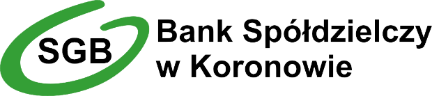 WNIOSEK o zmianę usług stempel nagłówkowy placówki BankuDane Posiadacza rachunku:numer rachunku |_ _|_ _| |_ _|_ _|_ _|_ _| |_ _|_ _|_ _|_ _| |_ _|_ _|_ _|_ _| |_ _|_ _|_ _|_ _| |_ _|_ _|_ _|_ _| |_ _|_ _|_ _|_ _|    Wyciągi bankowe/zestawienie opłat / zestawienia transakcjiPosiadacz rachunku oświadcza, iż  wyraża zgodę /  nie wyraża zgody, żeby w trakcie trwania umów zawartych z Bankiem (zgoda dotyczy również umów zawartych przed dniem wyrażenia niniejszej zgody), Bank zawiadamiał Posiadacza o:wysokości aktualnego oprocentowania oraz o wysokości najbliższych rat kredytu,aktualnym harmonogramie spłat, rodzaju stawki bazowej oraz marży, aktualnej taryfie opłat i prowizji, pobieranych z tytułu korzystania z usług i produktów oferowanych przez Bank,aktualnych regulaminach, określających zasady i warunki świadczenia usług przez Bank, w zakresie uczestnictwa w obowiązkowym systemie gwarantowania depozytów i zasadach jego funkcjonowania, zmianie oprocentowania, w wyniku której następuje obniżenie oprocentowania środków pieniężnych zgromadzonych na rachunku, pobranych opłatach z tytułu świadczonych usług związanych z rachunkiem płatniczym,poprzez przesyłanie powiadomień o zmianach dokumentów z informacją, że dokument zawierający zmiany jest dostępny na portalu internetowym ,,Moje Dokumenty SGB’’: na e-mail, albo za pomocą wiadomości SMS.ImionanazwiskonazwiskoPESEL/należy wstawić znak X w wybrane pole/Z dniem 01-|_ _|_ _|-|_ _|_ _|_ _|_ _| proszę/ prosimy o generowanie:  wyciągów bankowych do rachunku:  na koniec miesiąca (bezpłatnie) po zmianie salda na koniec dnia roboczego (odpłatnie – zgodnie z taryfą) miesięcznych zestawień transakcji dla karty nr|_ _|_ _|_ _|_ _| - |_ _|_ _|_ _|_ _| -  |_ _|_ _|_ _|_ _| -|_ _|_ _|_ _|_ _ Bank będzie przekazywać posiadaczowi rachunku wyciąg bankowy/zestawienie opłat/zestawienia transakcji dla karty: w formie pisemnej – pocztą na adres korespondencyjny Posiadacza wskazany w umowie w postaci elektronicznej – za pośrednictwem elektronicznych kanałów dostępu (nie dotyczy zestawienia transakcji dla karty) w postaci elektronicznej – na adres poczty elektronicznej (e-mail) wskazany przez Posiadacza  w inny sposób       Posiadacz rachunku oświadcza, że rezygnuje:  z otrzymywania wyciągów bankowych/zestawienia opłat za pośrednictwem poczty lub drogą elektroniczną i zobowiązuje się do:  odbierania wyciągów/zestawienia opłat w formie pisemnej w placówce Banku prowadzącej rachunek pobierania wyciągów/zestawienia opłat w postaci elektronicznej za pośrednictwem elektronicznych kanałów dostępu   z otrzymywania zestawień transakcji dla karty nr |_ _|_ _|_ _|_ _| - |_ _|_ _|_ _|_ _| - |_ _|_ _|_ _|_ _| -  |_ _|_ _|_ _|_ _|  -  za pośrednictwem poczty lub drogą elektroniczną i zobowiązuje się do odbierania zestawień transakcji: w formie pisemnej – pocztą na adres korespondencyjny posiadacza wskazany w umowie w postaci elektronicznej – na adres poczty elektronicznej (e-mail) wskazany przez posiadacza **     ,             ,        miejscowość, datamiejscowość, datapodpis Posiadacza rachunkupodpis Współposiadaczamiejscowość, datastempel funkcyjny i podpis pracownika placówki Bankustempel funkcyjny i podpis pracownika placówki Banku